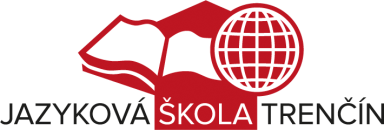 Jazyková škola Trenčín, 1. mája 2, 911 01 TrenčínSpráva o výsledkoch a podmienkach výchovno-vzdelávacej činnosti za školský rok 2021/2022Školský rok 2021/2022Jazyková škola poskytuje vzdelávanie dospelým a deťom v kurzoch cudzích jazykov a zabezpečuje konanie štátnych jazykových skúšok a medzinárodne uznávaných  jazykových skúšok. V školskom roku 2020/2021 boli  kurzy  4- hodinové, t.j. poslucháči absolvovali týždenne 4 vyučovacie hodiny v jednom alebo v dvoch dňoch,  trojhodinové (3 vyučovacie hodiny 1-krát týždenne) a dvojhodinové (2 vyučovacie hodiny 1-krát týždenne) – konverzačné. Škola sídli v budove Gymnázia Ľ. Štúra v Trenčíne, 1.mája 2, 911 01 Trenčín Tel.: 0421/32/744 34 22 Internetová stránka školy: www.sjstrencin.sk Mgr. Běla Kaduková – riaditeľka školy Mgr. Jana Valjašková – zástupkyňa riaditeľky pre elokované pracoviská Považská          Bystrica a Púchov e- mail: bela.kadukovajstrencin.sk-  riaditeľka školy                  sjspb@sjspb.sk - zástupkyňa riaditeľky školy v Považskej Bystrici a Púchove                 info@jstrencin.skZriaďovateľom školy je Trenčiansky samosprávny kraj. Od septembra 2011 je súčasťou JŠ Trenčín elokované pracovisko v Považskej Bystrici,   Jesenského 259/6  (bývalá Jazyková škola Považská Bystrica), elokované pracovisko v Púchove, Ul. 1. mája 905 a elokované pracovisko v Prievidzi, Ul. Matice slovenskej 16.   Zamestnanci  školy v školskom roku 2021/2022 :Pracovisko Trenčín:Pedagogickí  zamestnanci: 7 interných učiteľov (z toho 1MD)                                           4 externých učiteľov Nepedagogickí pracovníci: vedúca TEČ, mzdová účtovníčka, technik/správca siete technik BOZP a GDPR,  upratovačka,  informátor.Pedagogickí zamestnanci  - interní:                                                            Mgr. Běla Kaduková, AJ Mgr. Dana Kišová, FJ, ŠJMgr. Mária Melicherová, AJ, JAPMgr. Monika Oravcová, ŠJ (MD)Ing.  Jarmila Sňahničanová, AJ Mgr. Katarína Tisoňová NJPedagogickí zamestanci – externí: Mgr. Katarína Jurčíková, AJMgr. Dana Jurčacková, TJ, SJ Ing. Eva Šimová, AJMgr. Miriam Kráľová do 31.1.2022  Nepedagogickí pracovníci - interní: Ing. Janka Mikušovičová, vedúca TEČĽubica Melicherová, upratovačka Monika Vanková, upratovačka do 31.1.2022Terézia Gážiková, upratovačka do 4.2.2022Balážová Soňa, upratovačka do 31.3.2022Tetiana Kapustinska, upratovačka do 30.6.2022Monika Lorencová, upratovačka Nepedagogickí pracovníci - externí:Mgr. Marcel Bagín, technik, správca sieteIng. Edita Filipová, BOZP technik, GDPRIng. Janka Mikušovičová, mzdy a personalistika Pracovisko Považská Bystrica: Pedagogickí pracovníci:	2 interní učitelia                                                                               	10 externých učiteľovNepedagogickí pracovníci: 	1 upratovačka/informátor				1 externá upratovačkaPedagogickí pracovníci - interní:    1. 	Mgr. Jana Valjašková, zástupkyňa riaditeľky JŠ, AJ, NJ    2. 	Mgr. Katarína Kopšíková, AJPedagogickí pracovníci – externí:   1. 	PaedDr. Lena Slaziníková, AJ   2.   	Mgr. Katarína Drápalová, NJ   3.  	Mgr. Tomáš Damaška, AJ   4.   	Mgr. Veronika Baranec, AJ   5.  	Mgr. Zuzana Holincová, ŠJ   6.  	Mgr. Ivana Grbalová, NJ   7.  	Mgr. Marcela Trebulová, AJ8.	Mgr. Anna Jančová, RJ9.	Mgr. Jozef Šujak, SJ10.	Mgr. Ivana Cigániková, SJNepedagogickí pracovníci:Magda Kaniaková – upratovačka/ informátor Externí: Alena Zigová - upratovačkaPracovisko Prievidza:Pedagogickí pracovníci – 1 externý učiteľ 1. PaedDr. Ľubica Divekyová, AJVšetci pedagógovia, ktorí v kurzoch Jazykovej školy vyučovali, sú plne kvalifikovaní.PoslucháčiV školskom roku 2021/2022  študovalo  na JŠ v Trenčíne spolu na všetkých pracoviskách  527 poslucháčov, z čoho bolo 290 žiakov a študentov základných, stredných a vysokých škôl. Uvedený stav poslucháčov bol k 15. septembru 2021.Rozdelenie poslucháčov podľa jednotlivých pracovísk:Rozdelenie poslucháčov podľa jazykov, ktoré študovali:KurzyNa začiatku školského roku bolo vo všetkých pracoviskách otvorených 62 kurzov.  V celkovom počte kurzov sú zahrnuté kurzy pre  žiakov,  študentov, dospelých,  seniorov , konverzačné kurzy, prípravné kurzy na základné a všeobecné štátne skúšky.   V Trenčíne sa vyučoval anglický jazyk, nemecký jazyk, španielsky jazyk, taliansky jazyk, japonský jazyk a slovenčina pre cudzincov v Považskej Bystrici sa vyučoval anglický jazyk, nemecký jazyk a španielsky jazyk, v elokovanom pracovisku v Púchove iba anglický jazyk, v Prievidzi anglický jazyk.  Prehľad kurzov podľa  stavu  na začiatku školského roka 2021/2022  Štátne jazykové skúškyJazyková škola Trenčín koná každoročne štátne jazykové skúšky v jesennom termíne v októbri a novembri a v jarnom termíne apríl – jún. V tomto roku sa uskutočnili základné a všeobecné skúšky z jazyka anglického a základné a všeobecné skúšky z jazyka nemeckého.Základné skúšky sú nižšou formou štátnych skúšok, vyžaduje sa na nich okrem jazykovej  pohotovosti i veľmi dobrá znalosť gramatiky, orientačný prehľad v reáliách danej krajiny a prečítanie asi 300 strán z umeleckej literatúry v origináli. Zodpovedajú úrovni B2 podľa Spoločného európskeho rámca.Štátna všeobecná skúška je náročnejšia na ovládanie slovnej zásoby / asi 4 000 – 4 500 slov, základná okolo 2 000 - 2 500 slov/ a znalosť  reálií a literatúry na patričnej úrovni. Zodpovedá úrovni C1 - C2 Spoločného európskeho rámca. Zloženie komisie  pre štátne jazykové skúšky pri JŠ Trenčín:Ing. Jarmila Sňahničanová,  predseda  komisie pre  št. jazykové skúšky a predseda   skúšobnej   komisie pre AJ                                          Mgr. Jana Valjašková, predseda skúšobnej komisie pre štátne jazykové skúšky  z AJ        Mgr. Katarína Tisoňová, predseda skúšobnej komisie pre štátne skúšky z NJMgr. Dana Kišová, predseda skúšobnej komisie pre štátne skúšky z FJMgr. Běla Kaduková, členka skúšobnej komisie pre štátne skúšky z AJIng. Eva Šimová, členka skúšobnej komisie pre štátne skúšky z AJMgr. Mária Melicherová, členka skúšobnej komisie pre štátne skúšky z AJMgr. Katarína Kopšíková, členka skúšobnej komisie pre štátne skúšky z AJRNDr. Iveta Liptáková,  členka skúšobnej komisie pre štátne skúšky z FJMgr. Zuzana Macák, členka skúšobnej komisie pre štátne skúšky z FJV školskom roku 2021/2022 úspešne absolvovalo štátne jazykové skúšky 68 kandidátov. Pri  písomných skúškach neuspelo 9 poslucháčov. Poslucháči, ktorí neprospeli v ústnej časti štátnej jazykovej skúšky, majú možnosť túto časť opakovať v najbližšom termíne štátnych skúšok. Traja poslucháči si požiadali o odklad ústnej časti. Prehľad účasti poslucháčov na štátnych jazykových skúškach (tabuľka uvádza prihlásených poslucháčov a počet poslucháčov, ktorí úspešne vykonali písomnú časť, na základe ktorej boli pozvaní na ústnu časť skúšky)Prehľad úspešnosti poslucháčov, ktorí vykonali štátnu jazykovú skúšku Skúška sa hodnotí  štyrmi stupňami- prospel s vyznamenaním, prospel veľmi dobre , prospel a neprospel. Kandidát, ktorý  neprospel pri ústnej časti skúšky, má možnosť prihlásiť sa na opravný termín v niektorom z ďalších termínov. Skúšky vedúce k získaniu medzinárodne uznávaných certifikátovJŠ má oprávnenie vykonávať medzinárodné skúšky z anglického jazyka.Z anglického jazyka je Jazyková škola Trenčín prípravným centrom na Cambridge English skúšky.V školskom roku 2011/12 získala  Jazyková škola  Trenčín licenciu na vykonávanie medzinárodných skúšok z anglického jazyka TOEIC, ktoré sú určené hlavne  pre testovanie  pracovníkov firiem.  Činnosti  školy, ktoré vedú k zvýšeniu úrovne vzdelávania Všetci učitelia Jazykovej školy Trenčín si zvyšujú vzdelanie účasťou na rôznych typoch kontinuálneho vzdelávania. Vzdelávanie učiteľov je taktiež zabezpečené prostredníctvom kurzov, seminárov a konferencií, ktoré organizujú jednotlivé vydavateľstvá odbornej literatúry, metodické centrá a asociácie jednotlivých jazykov.  Učitelia nemeckého a anglického jazyka sa pravidelne zúčastňujú  seminárov, ktoré sú spojené s prípravou na štátne jazykové skúšky a skúšky na získanie medzinárodných certifikátov z nemeckého a anglického jazyka.Mgr. Dana Kišová, učiteľka španielskeho a francúzskeho jazyka, sa pravidelne zúčastňuje stredoškolských olympiád ako členka komisie, Ing. Jarmila Sňahničanová sa každý rok zúčastňuje podujatia pre anglické bilingválne gymnázia s názvom Drama fest ako predsedkyňa poroty.PartneriJazyková škola Trenčín úzko spolupracuje s Gymnáziom Ľ. Štúra Trenčín, v ktorého prenajatých priestoroch sídli, rovnako aj s Obchodnou akadémiou Považská Bystrica, Gymnáziom Púchov a Gymnáziom V.B. Nedožerského v Prievidzi, kde sú sídla elokovaných pracovísk školy. Škola je členom Asociácie verejných jazykových škôl a udržuje veľmi dobré vzťahy a úzku spoluprácu v oblasti poradenstva a výmeny skúseností s jej členmi: Jazykovou školou Palisády Bratislava, Jazykovou školou Nitra, Jazykovou školou Žilina, Jazykovou školou Poprad, Jazykovou školou Prešov, Jazykovou školou Spišská Nová Ves a Jazykovou školou Košice. Škola nadviazala spoluprácu s bilingválnymi gymnáziom v Myjave a Gymnáziom Vrbové, bilingválnym gymnáziom v Hlohovci a Piešťanoch a tiež  Súkromným gymnáziom Futurum, ktorých študenti vykonali v našej škole všeobecnú štátnu jazykovú skúšku z anglického jazyka. Škola ako prípravne centrum pre Cambridge skúšky spolupracuje s E-ku Inštitútom v Nitre, ktorý pre našich poslucháčov a študentov spriatelených bilingválnych gymnázií zabezpečuje vykonanie medzinárodne uznávaných Cambridge skúšok.Jazyková škola Trenčín spolupracuje so Štátnym pedagogickým ústavom v Bratislave na tvorbe novej koncepcie vzdelávania v jazykových školách a úprave vyhlášky o jazykovej škole.Jazyková škola Trenčín spolupracuje aj s distribútormi zahraničných učebníc, najmä s Oxicom Bratislava.Údaje o finančnom a hmotnom zabezpečení činnosti školy:Financovanie Jazykovej školy neupravuje zákon o financovaní v školstve, spadáme pod originálne kompetencie TSK. Naše financovanie upravuje §53, ods. 7 zákona MN SR 245/2008 Z. z. školský zákon v platnom znení. Výšku dotácie a výšku školného upresňuje každoročne VZN TSK.Výsledky hospodárenia k 31.12.2021NákladySprávu vypracovala: Mgr. Běla Kaduková                                              Trenčín, august 2022        poverená riadením  JŠ TrenčínStanovisko rady školyRada školy pri Jazykovej škole Trenčín prerokovala a schválila Správu o výchovno-vzdelávacej činnosti za školský rok 2021/2022 a odporúča Trenčianskemu samosprávnemu kraju ako zriaďovateľovi Jazykovej školy, aby správu schválil.Dňa 26.8.2022……………………….………………………….............................Ing. Jarmila Sňahničanová, predsedníčka Rady školy pri JŠ TrenčínPracoviskoCelkový počet poslucháčov Z toho počet žiakov a študentov  Trenčín336177Považská Bystrica13697Púchov4615Prievidza91Spolu527290JazykCelkový počet poslucháčovZ toho počet žiakov a študentovanglický364267nemecký7034francúzsky00španielsky4116ruský00taliansky00japonský1211slovenčina pre cudzincov110Spolu498328JazykTrenčínPovažská Bystrica a PúchovPrievidzaSpoluAnglický1713131Nemecký5207Francúzsky0000Španielsky5005Taliansky0000Ruský0000Japonský1001Slovenčina pre cudzincov1001Spolu2915145Štátna skúškaPočet prihlásených poslucháčovPočet poslucháčov, ktorí uspeliAJ základná129AJ všeobecná 5745NJ základná00NJ všeobecná00NJ všeobecná – doplnenie skúšky KMK 2. stupňaFJ odborná43Spolu7357SkúškaProspeli s vyznamenanímProspeli veľmi dobreProspeliNeprospeliÚstna skúška odloženáAJ základná23440NJ základná00000AJ všeobecná102015121NJ všeobecná00000FJ odborná30010Spolu152319171Príspevok TSK156641,87Tržby z predaja služieb (zápisné + školné)125026,37Úroky0Ostatné výnosyVýnosy spolu281920,84Mzdové náklady (platy a dohody)182873,76Poistné61517,99Ostatné sociálne náklady (DDP, stravné)8423,12Energie11214,74Ostatné služby15318,59Cestovné253,70Materiálové náklady4363,28Ostatné náklady366,13Náklady spolu284331,31Hospodársky výsledok-2410,47